履歴書個人情報: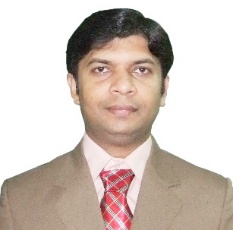 概要:技術的なスキル:職業履歴:2018 ~ 2023 会社: 		Hello World PK、パキスタン、ラホールビジネス: 	IT開発会社職名: 		ソフトウェアエンジニア責任: 		ウェブサイトとソフトウェア開発2017 ~ 2018 会社: 		Changzhou Geshuo Group (常州格硕贸易有限公司) 、中国ビジネス: 	産業機械輸出会社職名: 		ソフトウェアエンジニア（契約）責任: 		ウェブサイトとソフトウェア開発2009 ~ 2017会社: 		YANSAW International、パキスタン、ラホールビジネス: 	産業機械輸入会社職名: 		ソフトウェアエンジニア責任: 		ウェブサイトとソフトウェア開発2007 ~ 2008会社: 		ACE Software Co.、日本、神奈川ビジネス: 	ソフトウェア開発会社職名: 		ソフトウェアエンジニア（契約）責任: 		ソフトウェア開発2006 ~ 2007会社: 		Darussalam International、パキスタン、ラホールビジネス: 	出版社、マルチメディア＆IT企業職名: 		プログラマー（契約）責任: 		ソフトウェア開発2003 ~ 2005会社: 		Access IT Solutions、パキスタン、ラホールビジネス: 	ソフトウェア開発会社職名: 		プログラマー	責任: 		ソフトウェア開発教育 / 資格: DMIS:		経営情報システム（ソフトウェア開発）の卒業証書DAE			アソシエイトエンジニアリングの卒業証書Nihongo: 		日本語証明書（AOTS主催）PLCs:		オートマトンの証明書（SMEDA主催）E-Commerce:	Eコマースウェブサイトの開発国際旅行: •  日本				東京、神奈川、埼玉 •  アラブ首長国連邦		ドバイ、アブダビ、シャルジャ •  中国				北京、江蘇、上海•  タイ				バンコク趣味と興味: •  コンピューティング •  ネットサーフィン•  旅行 •  学習 Portfolio Page: http://amin.helloworld.pkhttps://www.linkedin.com/in/aminjutt名前:ナワズ　ムハマド　アミンMuhammad Amin Nawaz 名前:ナワズ　ムハマド　アミンMuhammad Amin Nawaz 名前:ナワズ　ムハマド　アミンMuhammad Amin Nawaz 生年月日:2月20日性別:男性国籍:パキスタン人メール:aminjutt79@hotmail.comポートフォリオ:http://Amin.Helloworld.PK/JAポートフォリオ:http://Amin.Helloworld.PK/JA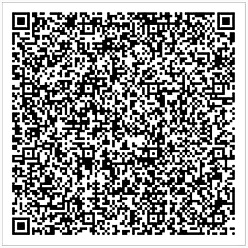 住所:アラブ首長国連邦モバイル/ WhatsApp: +971561412740ライン/ Skype:Aminjutt79言語:ウルドゥー語–ネイティブ、英語–ビジネス、日本語–会話言語:ウルドゥー語–ネイティブ、英語–ビジネス、日本語–会話言語:ウルドゥー語–ネイティブ、英語–ビジネス、日本語–会話私はフルスタックのWeb開発者、ソフトウェアエンジニアです。私はWeb開発とデスクトップアプリケーション開発で10年以上の経験があります。私は、フロントエンドとバックエンドの両方の複雑なアプリケーションの開発と保守に豊富な経験を持っています。私は新しいプロジェクトを最初から作成し、アプリの設計からすべてを行うのが大好きです。私は常に学習者であり、自分のスキルを応用するための新しい方法を見つけるように駆り立てられています。私は仕事を通じてクライアントを幸せにするよう努めています。保守可能なコードを使用して効率的に設計されたサービスを構築することが私の情熱です。私は常にウェブサイトを創造的、魅力的、レスポンシブ、ユーザーフレンドリーにするよう努めています。私は積極的に新しいテクノロジーを探し、トレンドを常に把握しています。私は次のツールとテクノロジーを専門とし、専門家です。フロントエンド開発HTML, CSS, SASS, SCSS, BootstrapJavaScript, TypeScript, Ajax, jQuery, ReactJSバックエンド プログラミングPHP, Laravel, ASP バージョン管理システムGitデータベースMySQL, SQL Server, Access, MongoDBデータベースの種類RDBMS, SQL, NoSQLツールと アプリケーションAdobe Dreamweaver, BS Studio, VS Codeデスクトップアプリケーション開発VB6, VB .Net他のスキルSEO, XML, JSON, MS Office (Word, Excel, PowerPoint)